Participant Registration 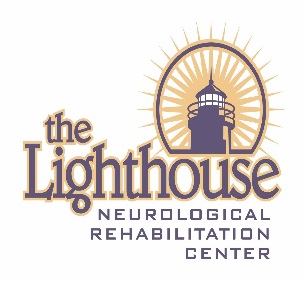 Please complete registration form and return to:The Attn: Olivia4040 Beacon StreetKingsley, MI 49649Or fax to: 231-263-1353Or email to: ojacques@lighthouserehab.comName: _____________________________________________________________Address: ___________________________________________________________City: : ______ Zip: _________________Contact Person: _________________________________Contact Person’s Phone: ________________________________ Cell Phone: ______________________Contact Person’s E-mail Address: __________________________________________________________Date of Birth: _________________ Sex: M/F Height: __________ Weight: ____________Primary Care Physician: ____________________________ Physician Phone: ____________________________Please describe your disability: __________________________________________________________________________________________________________________________________________________________________________________________________________________Do you use any assistive mobility equipment?    Yes    No (please circle one)If yes, please circle the type used:    Crutches   Braces    Cane   Wheelchair Do you require any assistance for transfers?     Yes    No If yes, please describe assistance level/equipment required:_________________________________________________________________________________________________________Motor Status: Please list any difficulties with muscle tone, range of motion, spasticity, paralysis or strength.__________________________________________________________________________________________________________________________________________________________________________________________________________________Level of Independence: Low________ Average _________ High _________Please check any of the following that apply to you:____ Poor Circulation____ Diabetes ____ Cardiovascular problems ____ Vision loss____ Hearing loss____ Respiratory problems ____ Low endurance ____ Communication difficulties ____ Seizures ____ Rods in your body____ Any known allergies *if yes, please indicate ______________________ Communication difficulties (please describe best means of communication): ____ Other Date of injury onset: _________________*Please attach a list of medications. Do you have any previous kayaking experience?  YES   NO (Please circle one)If yes, please explain:__________________________________________________________________________________________________________________________________________________________________________________________________________________Please note any additional information (if any) that would assist us with your kayaking experience:__________________________________________________________________________________________________________________________________________________________________________________________________________________Do you plan to bring a personal kayak? YES    NOHave you attended a Lighthouse Adaptive Sports Event in the past?  YES    NO	If yes: CYCLE and/or KAYAKPreferred clinic date you would like to attend: (KAYAK)(Rate 1-2 and indicate if you are interested in both clinics)July 19th  _________  August 9th  _________Are you interested in attending BOTH kayak clinics?  YES    NO	Personal goal you would like to achieve from attending kayaking?_________________________________________________________________________________________________________How did you hear about the kayak clinics?_________________________________________________________________________________________________________Emergency Contact: ____________________________________________ Relationship: ____________________Phone: _________________________Signature (Parent, if under 18 years, or legal guardian): ________________________________ ________